Spotkanie informacyjnent. konkursu dotacji (III edycja) na wsparcie gmin wiejskich z województwa lubelskiego w zakresie przygotowania lub aktualizacji programów rewitalizacjiAGENDA22.09.2016 r.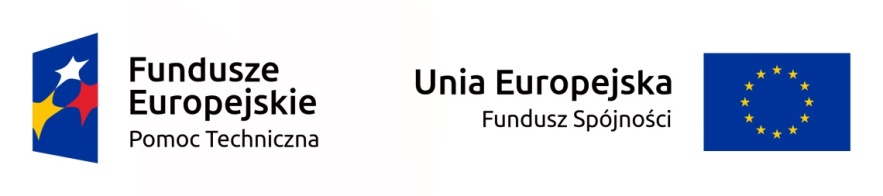 Projekt jest współfinansowany ze środków Unii Europejskiej w ramach Programu Operacyjnego Pomoc Techniczna 2014-202010.30 -11.00Rejestracja uczestników11.00 - 13.00Ogólne informacje w zakresie rewitalizacji.
Omówienie projektu dokumentu pn. Zasady programowania, wdrażania i wsparcia rewitalizacji w Województwie Lubelskim.11.00 - 13.00Wsparcie w zakresie rewitalizacji ze środków RPO WL 2014 - 202011.00 - 13.00Informacja nt. ustawy o rewitalizacji11.00 - 13.00Prezentacja założeń konkursu i zasad aplikowania o środki.13.00 - 13.30Dyskusja/pytania/odpowiedzi